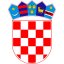 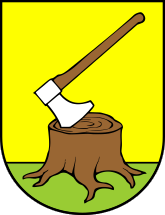 Temeljem članka 31. stavka 3. Zakona o postupanju s nezakonito izgrađenim zgradama („Narodne novine“, broj 86/12, 143/13, 65/17 i 14/19) te članka 30. Statuta Općine Sikirevci („Službeni vjesnik Brodsko-posavske županije“, broj 11/21.,“Službeni glasnik Općine Sikirevci“br.1/22.,7/23. ), Općinsko vijeće Općine Sikirevci na 17. sjednici održanoj dana 08.prosinca 2023. godine donosiPROGRAM
utroška sredstava od naknade za nezakonito izgrađene zgrade u prostoru na području Općine Sikirevci za 2024. godinu Članak 1.Ovim Programom utroška sredstava od naknade za nezakonito izgrađene zgrade u 2024. godini, utvrđuje se način utroška predmetnih sredstava.Članak 2.U 2024. godini temeljem naknade za nezakonito izgrađene zgrade očekuje se prihod u iznosu od    eura. Sredstva će se utrošiti za poboljšanje infrastrukturno nedovoljno opremljenih i/ili neopremljenih naselja na području Općine Sikirevci. Članak 3.Ovaj Program stupa na snagu osmog dana od dana objave u „Službenom glasniku Općine Sikirevci“ sa primjenom od 01.siječnja 2024. godine i bit će objavljen na službenim stranicama općine Sikirevci www.opcina-sikirevci.hr. OPĆINSKO VIJEĆEOPĆINE SIKIREVCIKLASA: 400-08/23-01/1URBROJ: 2178-26-02-23-06Sikirevci;08.prosinac 2023.                                                                                                                                   Predsjednik Općinskog vijeća: Tomislav ZovkoREDNI BROJ I OPISPLAN PRORAČUNA ZA 2024. GODINUR116 IZRADA DETALJNOG PROSTORNOG PLANA IND. ZONE IZMJENE I DOPUNE PPUO2.500,00UKUPNO: 2.500,00